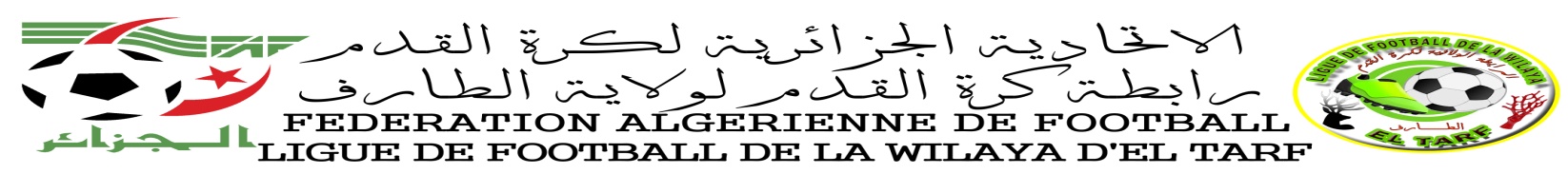 PROGRAMMATION 14EME  JOURNEE CHAMPIONNAT U19 « HONNEUR »Saison 2017/2018. 	JOURNEE DU 20/04/2018LieuxDatesN° RENCRENCONTRESHORCATBOUTELDJAStade OPOW20/04/201844KRB vs MCAA11 H 00U19